Broj:	 7-Su-32/2024-1.  Osijek, 8. siječnja 2023.	Sukladno čl. 165. st. 2. Zakona o državnim službenicima ("Narodne novine", broj 155/2023) uz prethodno odobrenje Ministarstva pravosuđa i uprave KLASA: 119-03/23-04/80, UBROJ: 514-08-03-04/03-23-09 od 23. lipnja 2023. Županijski sud u Osijeku raspisuje O  G  L  A  Sza prijam u državnu službu na određeno vrijemeSUDSKA PISARNICAadministrativni/a referent/ica – sudski/a zapisničar/ka (1 izvršitelj/ica) do povratka službenice s rodiljnog/roditeljskog dopustaStručni uvjeti: srednja stručna sprema upravne, birotehničke ili ekonomske struke1 godina radnog iskustva na odgovarajućim poslovimapoložen državni ispitpoznavanje rada na računalu. 	Osim navedenih uvjeta, kandidati/kinje moraju ispunjavati i opće uvjete za prijam u državnu službu iz čl. 52. Zakona o državnim službenicima. U državnu službu ne može biti primljena osoba za čiji prijam postoje zapreke iz čl. 54. Zakona o državnim službenicima. Na oglas se mogu javiti osobe oba spola. Osoba se prima u državnu službu uz obvezan probni rad od 2 (dva) mjeseca.Na oglas se mogu prijaviti i kandidati/kinje koji nemaju položen državni stručni ispit odgovarajuće razine, uz obvezu polaganja državnog ispita sukladno čl. 99. Zakona o državnim službenicima. U prijavi na oglas potrebno je navesti osobne podatke podnositelja prijave (osobne ime, datum i mjesto rođenja, adresa stanovanja, broj telefona i adresa elektroničke pošte) i naziv radnog mjesta na koje se osoba prijavljuje. Prijavu je potrebno vlastoručno potpisati. Uz prijavu kandidati/kinje su dužni priložiti:životopis,dokaz o hrvatskom državljanstvu (presliku osobne iskaznice, domovnice),presliku svjedodžbe,dokaz o radnom iskustvu odnosno elektronički zapis ili potvrdu o podacima evidentiranim u bazi podataka Hrvatskog zavoda za mirovinsko osiguranje, uvjerenje poslodavca o radnom iskustvu na odgovarajućim poslovima,potvrdu o položenom državnom ispitu,uvjerenje nadležnog suda da se protiv podnositelja prijave na vodi kazneni postupak (koje nije starije od šest mjeseci).Isprave se prilažu u neovjerenoj preslici, a prije izbora kandidata predočit će se izvornik. Rok za podnošenje prijava na oglas je 8 (osam) dana od dana objave oglasa na web stranici Ministarstva pravosuđa i uprave (https://mpu.gov.hr).Prijave se podnose neposredno ili poštom na adresu Županijski sud u Osijeku, Ured predsjednika, Europska avenija 7, 31000 Osijek, s napomenom "prijava na oglas" te u nastavku naziv radnog mjesta. Potpunom prijavom smatra se ona koja sadrži sve podatke i priloge navedene u oglasu. Osoba koja ne podnese pravovremenu i urednu prijavu ili ne ispunjava formalne uvjete iz oglasa, ne smatra se kandidatom prijavljenim na oglas. Kandidat/kinja koji/a ostvaruje pravo prednosti pri zapošljavanju prema posebnim propisima dužan/na je u prijavi na oglas pozvati se na to pravo i ima prednost u odnosu na ostale kandidate/kinje samo pod jednakim uvjetima.Osobe koje prema posebnim propisima ostvaruju pravo prednosti, moraju se u prijavi pozvati na to pravo, odnosno priložiti propisane dokaze o tom statusu. Kandidat/kinja koji/a može ostvariti pravo prednosti kod prijama u državnu službu sukladno članku 101. Zakona o hrvatskim braniteljima iz Domovinskog rata i članova njihovih obitelji („Narodne novine“, 121/17, 98/19. i 84/21), članku 48.f Zakona o zaštiti vojnih i civilnih invalida rata („Narodne novine“, broj 33/92, 77/92, 27/93, 58/93, 2/94, 76/94, 108/95, 108/96, 82/01 i 103/03, 148/13. i 98/19), članku 47. Zakona o civilnim stradalnicima iz Domovinskog rata ("Narodne novine", broj 84/21), članku 9. Zakona o profesionalnoj rehabilitaciji i zapošljavanju osoba s invaliditetom („Narodne novine“, broj 157/13, 152/14, 39/18. i 32/20) i članku 22. Ustavnog zakona o pravima nacionalnih manjina („Narodne novine“, broj 155/02, 47/10, 80/10 i 93/11), dužan/a se u prijavi na javni natječaj pozvati na to pravo te ima prednost u odnosu na ostale kandidate samo pod jednakim uvjetima. Kandidat/kinja koji/a se poziva na pravo prednosti pri zapošljavanju u skladu s čl. čl. 101. Zakona o hrvatskim braniteljima iz Domovinskog rata i članovima njihovih obitelji i člankom 47. Zakona o civilnim stradalnicima iz Domovinskog rata uz prijavu na oglas dužan/a je priložiti, pored dokaza o ispunjavanju traženih uvjeta i sve potrebne dokaze dostupne na poveznici Ministarstva hrvatskih branitelja: https://branitelji.gov.hr/zaposljavanje-843/843. Kandidat/kinja koji/a se poziva na pravo prednosti pri zapošljavanju u skladu s čl. 9. Zakona o profesionalnoj rehabilitaciji i zapošljavanju osoba s invaliditetom, uz prijavu na oglas dužna je pored dokaza o ispunjavanju traženih uvjeta, priložiti i dokaz o utvrđenom statusu osobe s invaliditetom.Kandidat/kinja koji/a se poziva na pravo prednosti pri zapošljavanju u skladu s čl. 22. Ustavnog zakona o pravima nacionalnih manjina uz prijavu na oglas, pored dokaza o ispunjavanju traženih uvjeta, nije dužan/a dokazivati svoj status pripadnika nacionalne manjine. Komisiju za provedbu oglasa (u nastavku teksta: Komisija) imenuje predsjednik suda.Komisija utvrđuje listu kandidata/kinja prijavljenih na oglas koji ispunjavaju formalne uvjete, čije su prijave pravodobne i potpune, te kandidate/kinje upućuje na testiranje i intervju.Testiranje se sastoji od provjere znanja, sposobnosti i vještina kandidata (pisani dio testiranja) i razgovora Komisije s kandidatima (intervju).Opis poslova i podaci o plaći radnog mjesta, sadržaj i način testiranja te pravni izvori za pripremanje kandidata za testiranje, objavit će se na web stranici (http://sudovi.hr/zsos).Vrijeme i mjesto održavanja testiranja objavit će se najmanje 5 (pet) dana prije održavanja testiranja na web stranici Ministarstva pravosuđa i uprave (https://mpu.gov.hr) i web stranici Županijskog suda u Osijeku (https://sudovi.hr/zsos).Kandidat/kinja koji/a ne pristupi testiranju više se ne smatra kandidatom/kinjom u postupku. O rezultatima oglasa kandidati/kinje će biti obaviješteni javnom objavom rješenja o prijmu u državnu službu izabranog kandidata/kinje na web stranici Ministarstva pravosuđa i uprave (https://mpu.gov.hr) i web stranici Županijskog suda u Osijeku (https://sudovi.hr/zsos). 	Dostava rješenja svim kandidatima/kinjama smatra se obavljenom istekom osmog dana od dana objave na web stranici Ministarstva pravosuđa i uprave.	ŽUPANIJSKI SUD U OSIJEKU	PREDSJEDNIK SUDA	Zvonko Vrban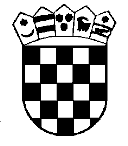  REPUBLIKA HRVATSKAŽUPANIJSKI SUD U OSIJEKUURED PREDSJEDNIKA